Päivämäärätervetuloa X-kurssille!Olet ilmoittautunut mukaan Uudenmaan Partiopiirin X-kurssille. Tervetuloa mukaan! Kurssi järjestetään (päivämäärä ja paikka). Aloitamme klo x ja päätämme kurssimme klo x. Ajo-ohje kurssipaikalle on liitteenä. Suosittelemme erityisesti yhteiskuljetuksia.Kurssilla yövytään sisätiloissa/ulkona. Vietämme kuitenkin aikaa myös ulkona, joten ota mukaan säänmukaiset vaatteet. Ennakkotehtävä(Ohjeet mahdollisen ennakkotehtävän tekemiseksi.)VarustelistapartiohuivixxxxxxxxViikonlopun aikataulu (ei pakollinen, voit myös kertoa tapahtuman sisällöstä lyhyesti)PERJANTAI18.30	Aloitus19:30	Koulutusta20:45	Iltanuotio + iltapala23.00	HiljaisuusLAUANTAI7:30	Aamupala8:15	Lipunnosto8:45	Koulutusta10:15	Happihyppely (pienempiä taukoja myös koulutusten lomassa)10:30	Koulutusta11:30	Lounas12:15	Koulutusta14:00	Kahvitauko14.15	Koulutusta16:30	Päivällisen teko trangioilla 18:30	Yhteenveto opitusta20:30	Sauna + iltapala23:00	HiljaisuusSUNNUNTAI7:30	Aamupala8:30	Lipunnosto8:45	Koulutusta11:45	Happihyppely12:00	Koulutusta14:00	Kurssipalautteen anto14:15	Kurssipaikan siivous14:45	Kurssitodistukset ja kotiinlähtöIlmoittautumisen peruminenPiirin kurssien ja tapahtumien peruutukset tehdään aina mahdollisimman ajoissa Uudenmaan Partiopiirin toimistolle (uusimaa@partio.fi / 09 8865 1400). Ilmoita asiasta myös omaan lippukuntaan. Jos peruutus tehdään alle neljä viikkoa ennen tapahtumaa tai ilmoittautunut ei saavu paikalle, ilmoittautuneesta lähtee tapahtumalasku. Ilmaisten tapahtumien kohdalla laskutetaan 20€ maksu, mikäli ilmoittautumista ei peruuteta lainkaan.Peruutustapauksessa lippukunnan on mahdollista ilmoittaa toinen osallistuja peruuttaneen tilalle. Osallistujan vaihtamisesta on keskusteltava tapahtumajohtajan kanssa.Mikäli peruutus johtuu sairaustapauksesta, voit hakea lääkärintodistuksella tapahtumamaksun korvausta partiovakuutuksesta. Tapahtumia valokuvataan partioviestintäkäyttöönPiirin tapahtumissa voidaan ottaa valokuvia, joita käytetään partioviestinnässä. Jos osallistuja haluaa estää sellaisten kuvien käytön, joissa hän esiintyy, asiasta voi yhteydessä Uudenmaan Partiopiirin toimistoon: uusimaa@partio.fi, 09 8865 1400.YhteystiedotJos sinulle herää kysymyksiä, ota yhteys kurssinjohtaja Pirkko Partiolaiseen:puh.040 1234 123tai sähköpostitse pirkko.partiolainen@uusimaa.partio.fi
Nähdään kurssilla!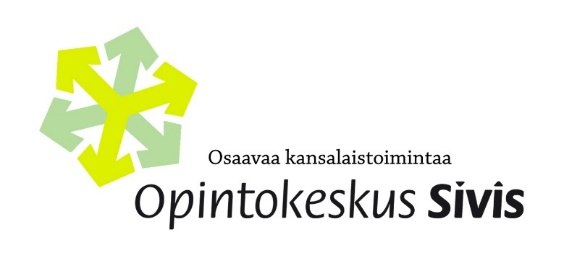 Uudenmaan Partiopiirin koulutukset järjestetään yhteistyössä Opintokeskus Siviksen kanssa.Saapumisohje Osoite: xxxxxx 
Paikalle pääsee myös julkisilla liikennevälineillä. Bussipysäkki sijaitsee xxx. Pysäkin nimi on xxx.Kuva kartasta (kuva löytyy usein paikan nettisivuilta tai voit ottaa kuvankaappauksen Google Mapsista)